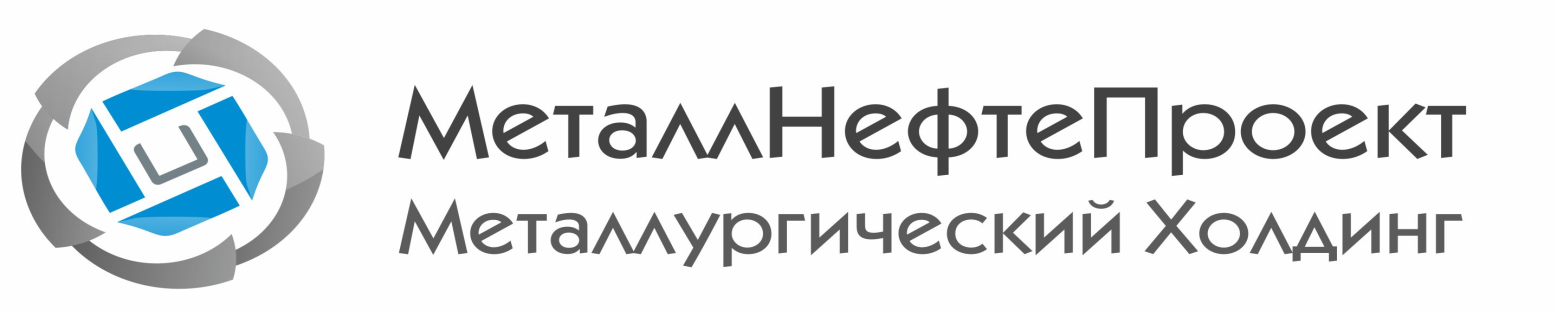 Карточка предприятияСокращенное наименованиеООО "МеталлНефтеПроект"Полное наименованиеОбщество с ограниченной ответственностью «МеталлНефтеПроект»ИНН6686051818КПП668601001ОКПО41741702ОГРН1146686012560Юридический адрес620057, г. Екатеринбург, пер. Замятина, д.28 кв. 25 Название банкаБАНК «НЕЙВА» ООО г. ЕкатеринбургБИК046577774Р/С40702810600130021391К/С30101810400000000774Глав.Бух.Бледных Виктор ГеоргиевичДиректорБледных Виктор Георгиевич на основании УставаТел. (343)20-16-888Адрес в интернетеhttp://www.metallnp.ru/E-mail:info@metallnp.ru